Vadovaudamasis Lietuvos Respublikos vietos savivaldos įstatymo 103 straipsnio 4 dalimi, Kauno miesto savivaldybės tarybos 2022 m. vasario 1 d. sprendimu Nr. T-3 „Dėl Kauno miesto savivaldybės 2022–2024 metų strateginio veiklos plano patvirtinimo“, Kauno miesto savivaldybės strateginio planavimo dokumentų rengimo ir įgyvendinimo stebėsenos tvarkos aprašo, patvirtinto Kauno miesto savivaldybės tarybos 2016 m. rugsėjo 6 d. sprendimu Nr. T-438 „Dėl Kauno miesto savivaldybės strateginio planavimo dokumentų rengimo ir įgyvendinimo stebėsenos tvarkos aprašo patvirtinimo“, 2.3.4 papunkčiu ir 27 punktu, atsižvelgdamas į Kauno miesto savivaldybės tarybos 2022 m. kovo 22 d. sprendimą Nr. T-124 „Dėl pavedimo atlikti Kauno miesto savivaldybės administracijos direktoriaus funkcijas“: 1. T v i r t i n u  Kauno miesto savivaldybės administracijos 2022 metų veiklos planą (pridedama). 2. Šis įsakymas per vieną mėnesį nuo jo paskelbimo ar įteikimo dienos gali būti skundžiamas Regionų apygardos administracinio teismo Kauno rūmams (A. Mickevičiaus g. 8A, Kaunas) Lietuvos Respublikos administracinių bylų teisenos įstatymo nustatyta tvarka. 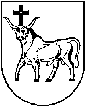 KAUNO MIESTO SAVIVALDYBĖS ADMINISTRACIJOS DIREKTORIUSKAUNO MIESTO SAVIVALDYBĖS ADMINISTRACIJOS DIREKTORIUSKAUNO MIESTO SAVIVALDYBĖS ADMINISTRACIJOS DIREKTORIUSĮSAKYMASĮSAKYMASĮSAKYMASDĖL KAUNO MIESTO SAVIVALDYBĖS ADMINISTRACIJOS 2022 METŲ VEIKLOS PLANO PATVIRTINIMODĖL KAUNO MIESTO SAVIVALDYBĖS ADMINISTRACIJOS 2022 METŲ VEIKLOS PLANO PATVIRTINIMODĖL KAUNO MIESTO SAVIVALDYBĖS ADMINISTRACIJOS 2022 METŲ VEIKLOS PLANO PATVIRTINIMO2022 m. kovo 30 d.  Nr. A-11132022 m. kovo 30 d.  Nr. A-11132022 m. kovo 30 d.  Nr. A-1113KaunasKaunasKaunasAdministracijos direktoriaus pavaduotojas, atliekantis administracijos direktoriaus funkcijasTadas Metelionis